Dinarske pokrajineLEGA: J del Slovenije,na stiku primorskih,predalpaskih in panonskih pokrajin.POVRŠJE: Planote,ravniki,poljaDELITEV DINARSKIH PLANOT:Visoke dinarske planote(nad 400m) – Banjšice, Trnovski gozd, Nanos, Hrušica,Javorniki,Snežnik,Kočevski tog, Mala & Velika gora, Krimsko višavje, SlivnicaNizke dinarske planote- pokrajina ob zgornjem toku reke Krke,Bela KrajinaKRAŠKA POLJACerkniškoPlaninskoKočevsko(največje)BloškoRibniškoBabnoKAMNINE:apnenec in dolomit KRAŠKI POJAVI:JameŽlebičiŠkrapljeUvaleVrtačePonikalniceBrezna…ZNAČILNOSTI KRAŠKIH VODAPomanjkanje površinsko tekočih vodaZnačilne so reke ponikalnicePresihajoča jezeraIzjemi sta Kolpa in Krka,ki imata površinski tokEkološko so zelo ranljiveOBRH- močan kraški izvirReka Ljubljanica  Reka sedmerih imenTRBUHOVICAOBRHSTRŽENRAKPIVKAUNICALJUBLJANICAPODNEBJE-značilno je zmerno celinsko podnebje,ponekod gorsko(Snežnik)Na Z dinarskih pokrajin veliko škode v gozdovih povzroča ŽLED!Bloke so zibelka smučanja v srednji EvropiMal si preberi še u učbeniku ker več piše ;)POSELITEV IN PREBIVALSTVORedko poseljenePoselitev je odvisna od naravnih razmer (podnebje prst)Nizke dinarske planote so bolj primerne za poselitev(Zakaj?)Večja naselja so se razvila v podoljih in prometnih povezavahVečja mesta: Novo mesto, Postojna, Cerknica, Logatec, Ribnica, Trebnje, Grosuplje, Kočevje, Metlika, Črnomelj,…Za visoke dinarske pokrajine je značilna živinoreja,gospodarstvo, lesna industrijaNa nizkih planotah pa se ukvarjajo z živinorejo,poljedelstvom, vinogradništvom, avtomobilsko industrija ter zdravilsko industrijo, suha robaPrometne povezave : avtoceste,železnicaTurizem : Kraške jame,izletne poti, hiše umetnikov itd.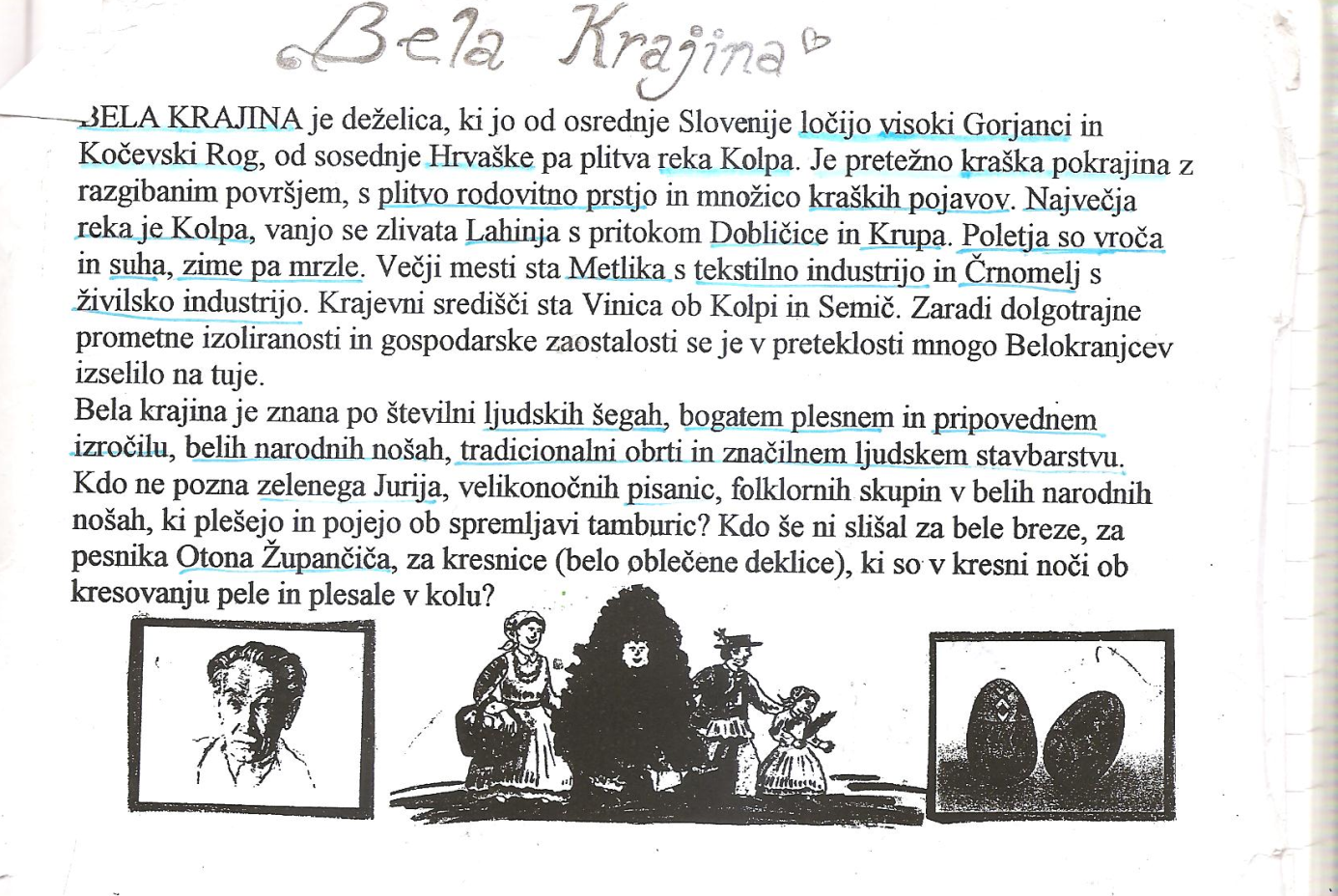 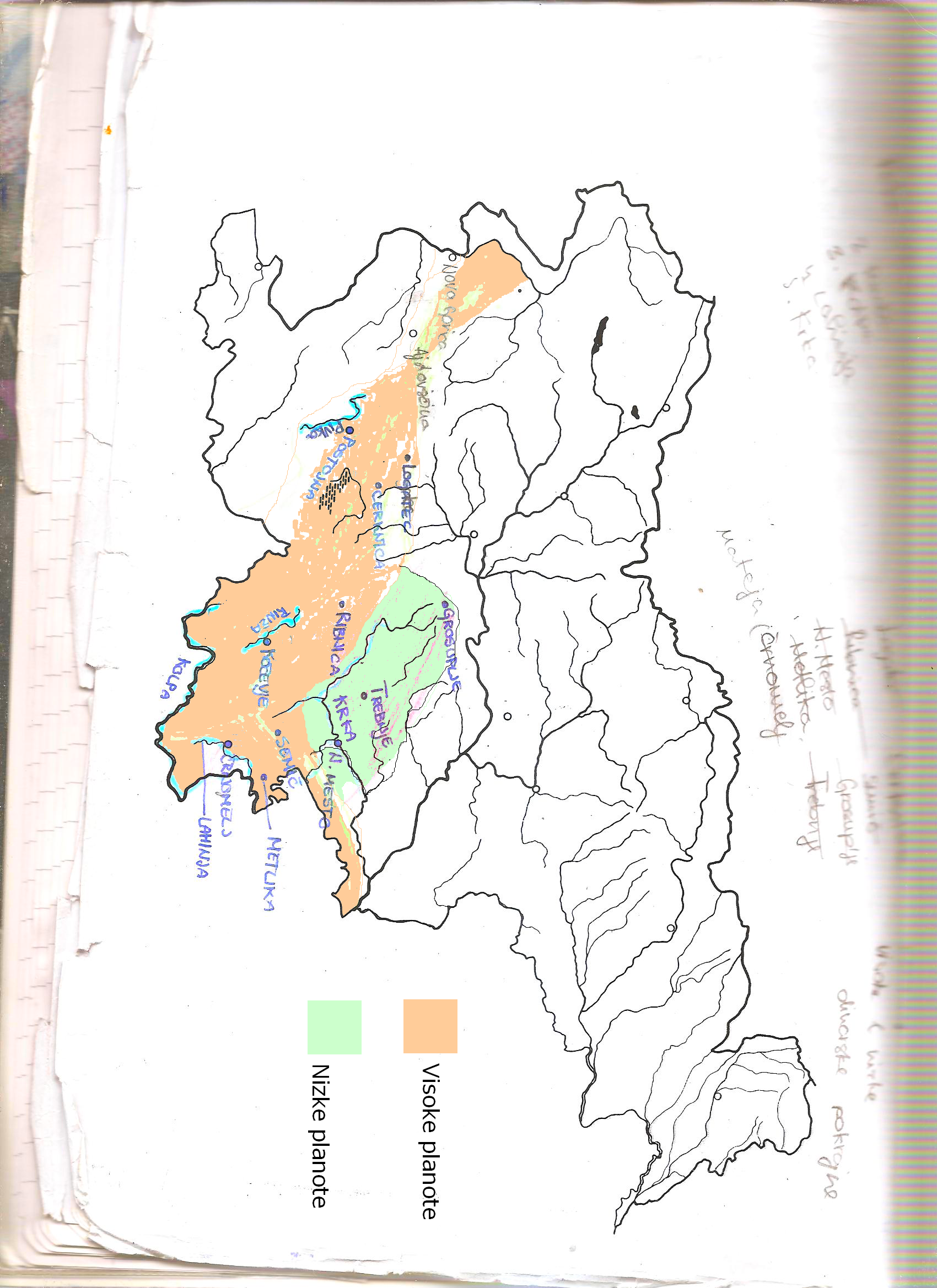 PRIMORKSE POKRAJINELežijo na JZ delu Slovenije,delimo na flišne in kraške pokrajinePodnebje je submediteransko,zmerno sredozemsko ali primorsko, najbolj toplo v Sloveniji,zgostitev padavin v jeseni, največ toplih dni v Slo.Najstarejša kamnina je KREDNI APNENEC,kraško površje je preperelo in prevrtano zaradi pretoka vode, nekatere jame so namenjene turizmuRastlinstvo je submediteranskoVečji kraji: Koper, Nova Gorica,Izola, Ankaran, Ilirska Bistrica, Piran, Ajdovščina,…Gospodarske dejavnosti: poljedelstvo,živinoreja,vinogradništvo, vrtnarstvo, ribištvo, solinarstvo, pomorstvo, oljkarstvo, storitvene  dejavnosti(turizem,promet,…)ZANIMIVOSTI  : Luka Koper ( Pristanišče), Solinarstvo ( Sečovlje,Strunjan), Oljka(najznačilnejše drevo), Burja(značilen veter,najmočnejši v Vipavski dolini), Kraški pršut(najbolj znana jed)